 Ancient Paths to Modern Leadership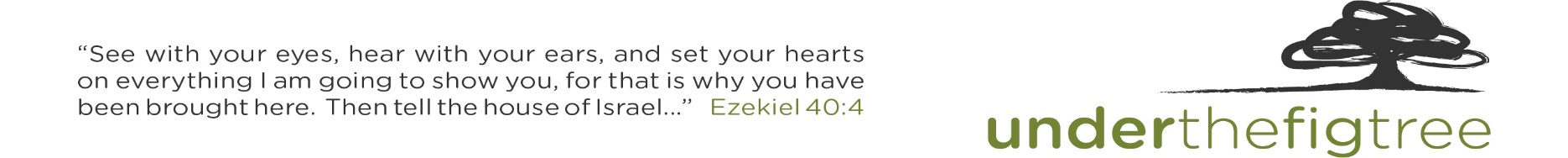 July 07 –  16, 2024Thursday	July	07	 lv	Chicago	Turkish Air	32	10:10p	    	Friday	July 	08								ar	Istanbul	3:40p  			lv	Istanbul	Turkish Air	694	6:30p	ar    Tel Aviv	7:50p				Dinner & Overnight 	Herod’s Hotel – Tel Aviv	 Saturday	July	09	 Abraham, David, Moses – Ashdod/Ashkelon, Beersheva, Ein Avdat			Lunch: On Site			Dinner & Overnight	Mitzpah Ramon  Sunday	July	10	The Wilderness & learning to Trust – Mactesh Ramon, Avdat, Timna Park			Lunch: On Site			Dinner & Overnight		The Old Village – Petra Monday	July	11	A Day with the Flock			Lunch: box lunch			Dinner – under the stars?			& Overnight		The Old Village – PetraTuesday	July	12	Aaron – The Shepherd Priest			Lunch: on site – lamb that was slaughtered			Dinner & Overnight		The Old Village – PetraWednesday	July	13	Moses – The Shepherd Prophet			Lunch: box lunch from Dana Restaurant			Dinner & Overnight	Ramada – Dead SeaThursday	July	14	Controlled Chaos & David The Shepherd King – The Arnon & the Amman Citadel  			Lunch in Madaba			Dinner & Overnight	Ramada – Dead SeaFriday	July	15	Leading with a Whisper when Others Shout - Jerash			Lunch: Jerash 			Dinner & Overnight	Ramada – Dead SeaSaturday	July 	16	lv	Amman	Turkish Air		ar	Istanbul				lv	Istanbul	Turkish Air			ar	Chicago	 			(return flights to be scheduled)